KARTA ZGŁOSZENIA UDZIAŁU                             W 28. DIECEZJALNYM PRZEGLĄDZIE             PIEŚNI I PIOSENKI RELIGIJNEJ 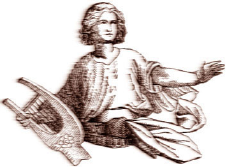 „SACROSONG” - KALISZ 20171.Pełna nazwa zespołu: ................................................................................................................................................................... .........................................................................................................................................................................................................2. Adres zespołu: ....................................................................................................................................................................................................................................................................................................................................................................................3. Liczba wykonawców: ........................4. Imię i nazwisko kierownika/opiekuna Zespołu:..........................................................................................................................adres:.........................................................................................................................................................................................................................................................................................................................................................................................................telefon: ..........................................................        e-mail...............................................................................................................6. Repertuar:                           Tytuł utworu		           Kompozytor lub (i) autor opracowania    	                    	 Autor tekstu	1) .....................................................................................................................................................................................................2) .....................................................................................................................................................................................................7. Informacja o zespole:.............................................................................................................................................................................................................................................................................................................................................................................................................................................................................................................................................................................................................................................................................................................................................................................................8. Wymagania techniczne: .......................................................................................................................................................................................................................................................................................................................................................................Korzystamy  /  nie korzystamy*    z obiadów w ilości:.............................                            * (niepotrzebne skreślić)								Podpis kierownika/opiekuna zespołu	